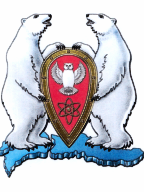 АДМИНИСТРАЦИЯ МУНИЦИПАЛЬНОГО ОБРАЗОВАНИЯГОРОДСКОЙ ОКРУГ «НОВАЯ ЗЕМЛЯ»ПОСТАНОВЛЕНИЕ«01» апреля 2024 г. № 21рп Белушья ГубаОб изменении юридического адреса МБУ «АвтоЭнергия»В связи с изменением места нахождения муниципального бюджетного учреждения «АвтоЭнергия», администрация муниципального образования городской округ «Новая Земля п о с т а н о в л я е т:1. Изменить юридический адрес муниципального бюджетного учреждения «АвтоЭнергия» с 163055, Архангельская область, Г.О. Новая Земля, рп Белушья Губа, ул. Советская, д. 16 на новый 163055, Архангельская область, ГО Новая Земля, рабочий поселок Белушья Губа, улица Советская, здание 19.2. Утвердить изменения в Устав муниципального бюджетного учреждения дополнительного образования «АвтоЭнергия» согласно приложению.3. Руководителю МБУ «АвтоЭнергия» направить необходимые документы для государственной регистрации изменений, вносимых в учредительные документы юридического лица.4. Настоящее постановление, а также изменения и дополнения в Устав муниципального бюджетного учреждения «АвтоЭнергия» опубликовать в газете «Новоземельские вести» и на официальном сайте муниципального образования городской округ «Новая Земля».Глава муниципального образования					 А.Н.  Симовин У Т В Е Р Ж Д Е Н ЫПостановлением администрации муниципального образования городской округ «Новая Земля»от 01.04.2024 № 21Изменения в У С Т А Вмуниципального бюджетного учреждения «АвтоЭнергия»рп Белушья Губа2024 г.ОБЩИЕ ПОЛОЖЕНИЯ     1.10 Место нахождения учреждения: Архангельская область, ГО Новая Земля, рабочий поселок Белушья Губа, улица Советская, здание 19.